1.pielikumsMadonas novada pašvaldības domes22.12.2020. lēmumam Nr.540(protokols Nr. 27, 26. p.)Zemes vienības sadalīšanas shēma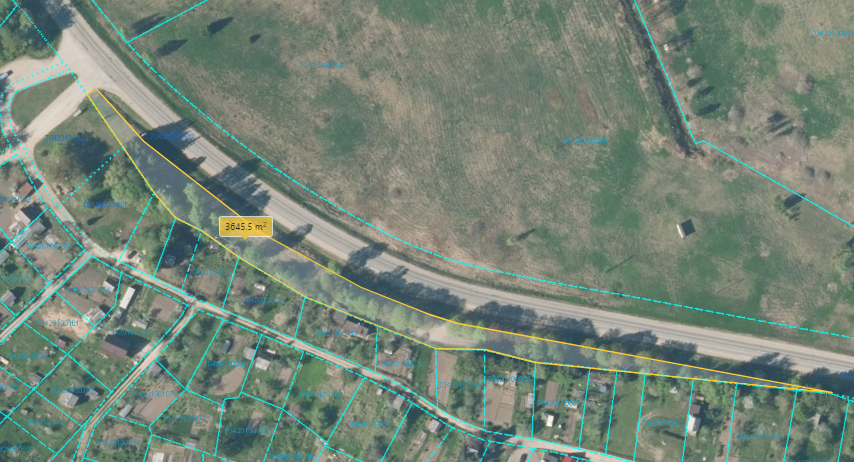 	Datu avots: https://topografija.lv/ 2020. gada informācija*Shēmā norādītās platības precizējamas zemes kadastrālās uzmērīšanas gaitā.                                     Projektētā zemes vienība, 0.37 ha.                                     Zemes vienības robeža